Питание детей в школе - одна из важных проблем, определяющих их здоровье.  Питание детей в школе - одна из важных проблем, определяющих их здоровье.  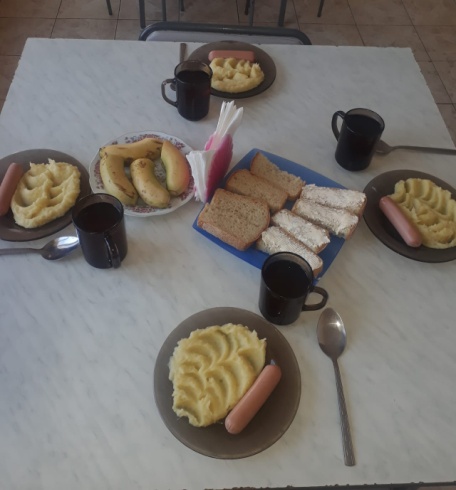 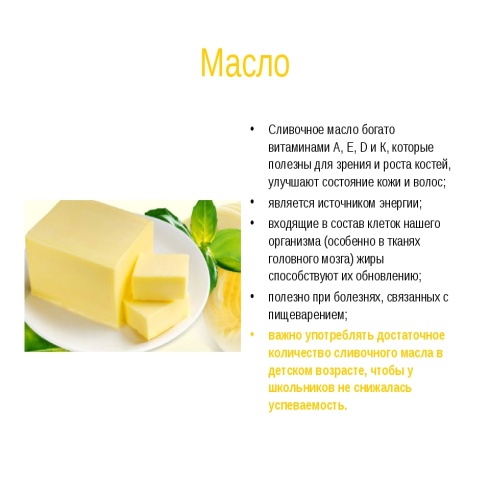 Здоровое питание – залог хорошей успеваемости!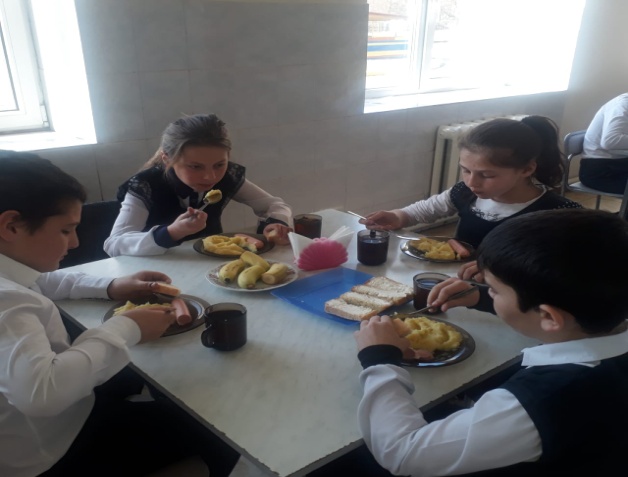 